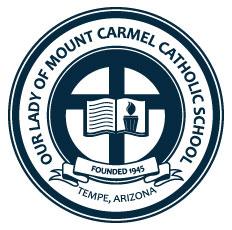 Our Lady Mount Carmel Preschool2121 S. Rural Rd.Tempe, AZ 85282Dear Friends of Our Lady of Mount Carmel Catholic School,Much has changed in education in the past year as many schools stayed online for the majority of the school year. Our Lady of Mt. Carmel has continued to offer safe in person education to our students throughout the pandemic. Our teachers and staff have remained vigilant in their efforts to keep our school safe, healthy and holy this past year and our students are thriving! Our Lady of Mt. Carmel has kept up with, and even led the pack in these trying times. Now more than ever we need your help to continue providing our students with an exceptional education grounded in Faith.We Need Your Help! In today’s complex and competitive world, children need a school that can provide an extraordinary education. Our Lady of Mt. Carmel has a long tradition of providing that level of excellence. Sadly, student tuition can no longer cover all of our costs. Our school relies heavily on the generous support of Our Lady of Mt. Carmel parishioners, our school community, and our fundraisers to continue our mission of providing an extraordinary Catholic education, but it is not enough. We need YOU! To help Our Lady of Mt. Carmel Catholic School to continue its mission in our community we are asking for your support as a Night To Soar Gala Sponsor.  This year our Gala is being held on November 6th 2021. Our tax-deductible levels of sponsorship are: Falcon Endowment Sponsor- $25,000 Company/Family Name displayed on custom banner at Gala and verbal recognition offered during the Gala, Sponsor Recognition- Marketing Material, School and Parish Websites with Link to Company Website & Social Media, Two Tables for 16 guest which includes dinner, dessert and 2 drink coupons per person. Falcon Patron Sponsor- $10,000 Company/Family Name displayed at Gala and verbal recognition offered during the Gala, Sponsor Recognition- Marketing Material, School and Parish Websites with Link to Company Website & Social Media, Table for 8 Guests which includes dinner, dessert and 2 drink coupons per person.Falcon Benefactor Sponsor- $5,000 Company/Family Name displayed at Gala and verbal recognition offered during the Gala, Sponsor Recognition- Marketing Material, School and Parish Websites with Link to Company Website & Social Media, Tickets for 4 Guests which includes dinner, dessert and 2 drink coupons per person.Falcon Provider Sponsor- $2,500 Company/Family Name displayed at Gala and verbal recognition offered during the Gala, Sponsor Recognition- Marketing Material, School and Parish Websites with Link to Company Website & Social Media, Tickets for 4 Guests which includes dinner, dessert and 2 drink coupons per person.Falcon Supporter Sponsor- $1,000 Company/Family Name displayed at the Gala, Sponsor Level Website & Social Media RecognitionFalcon Friend Sponsor- $500 Company/Family Name displayed at the Gala, Sponsor Level Website RecognitionTo purchase a sponsorship go to www.olmctempe.com/soar2021 or contact: Ashley Hall, Development Director at 602-525-7799 ashley@olmctempe.cominfoThank you, in advance, for your consideration and generosity. We look forward to hearing from you!In gratitude,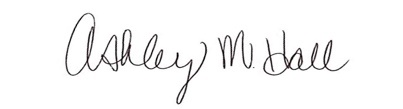 Ashley HallDirector of Stewardship and Development, OLMC Parish and School602-525-7799       auction@olmcschool.info      OLMC Tax ID#: 36-4643600